Northchurch Parish Council+Telephone 01442876911							116d High StreetE-mail:  northchurchparishcouncil@zen.co.uk				NorthchurchWebsite:  www.northchurchparishcouncil.org				Herts										HP4 3QNCouncillors		Mrs Edwards	Chairman			Mr Pocock	Vice Chairman			Mr Godfrey 			Mrs Rees								Mr Holditch	SUMMONSNotice is hereby given that there will be a meeting of the Planning Committee on Monday 1st July 2019 at 8.30 pm at The Social Centre Bell Lane Northchurch HP4 3RD. The purpose of the meeting is to transact the business set out in the agenda below and you are hereby summoned to attend.Usha Kilich Parish Clerk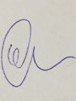 25th  June 2019THE PUBLIC ARE INVITED TO ATTEND ALL MEETINGS OF THE PARISH COUNCILA G E N D ATo receive apologies for absence, if any. To receive declarations of interest in items on the agenda.Public participation - to consider requests by members of the public to speak at this meeting, in accordance with the Parish Council’s Public Speaking Arrangements.To approve and sign the minutes of the meeting held on 10th June 2019 .To consider, for Resolution, forms and drawings for applications relating to the Northchurch Parish Council received from Dacorum Borough Council. Ref 4/03081/18/FUL Plot 5 Rivington Gardens construction of 4 bed detached dwelling (amended scheme) Ref: 4/01423/19/FHA 1 Mandelyns HP4 3XH additional of high level fixed window to flank elevation. (amended scheme).Ref: 4/01401/19/FHA 70 Valley Road HP4 3PZ front side and rear ground floor extensions to replace existing porch and conservatory. First floor front extension and demolish existing garage.Planning Appeals/DMC Chairman’s ReportNothing to reportPlanning DecisionRef: 4/00667/19/LDP Land at Piggery Farm HP4 3TD change of use from vehicle storage building (B8) to light industrial building for a metal sculpting business (B1).NPC: No commentDBC: RefusedRef: 4/00961/19/ROC Upper Allotments Northchurch HP4 1NJ variation of condition 2 (approved plans) attached to planning permission 4/02316/18/FUL (replacement sheds and outbuildings).NPC: SupportDBC: GrantRef: 4/01013/19/FHA 4 Durrants Lane HP4 3PJ single storey side and rear extension.NPC: No commentDBC: GrantRef: 4/00853/19/ROC 53 Covert Road HP4 3SS variation of condition 2 (approved plans) attached to planning permission 4/0662/16/ROC (two storey front extension and first flood side extension)NPC: No commentDBC: GrantNext planning meeting will be held on the 22nd July 2019 at 8.30 pm.NPC:  have no objections to make on the application.